Nutrition for LifeThe Human Body: Are We Really What We Eat?Multiple Choice Questions1) ________ are organs that are grouped together to perform an integrated function.A) MoleculesB) TissuesC) SystemsD) OrganellesAnswer:  C2) The ________ is most responsible for prompting individuals to seek food.A) stomachB) small intestineC) hypothalamusD) mouthAnswer:  C3) Which physiological trigger(s) will result in the sensation of hunger?A) low glucose levelsB) high glucose levelsC) release of the chemical messengers leptin and serotoninD) eating a meal with a high satiety valueAnswer:  APage Ref: 434) Hunger is best described as:A) a physiological desire to find food and eat.B) a psychological desire to find food and eat.C) eating that is often driven by environmental cues.D) eating that is often driven by emotional cues.Answer:  A5) Which of the following is NOT a regulator of satiety in the body?A) GI tractB) hypothalamusC) hormonesD) kidneysAnswer:  DPage Ref: 436) Which of the following snacks will have the highest satiety value, assuming the calories and relative size are similar?A) slice of whole-grain breadB) piece of cheeseC) glass of whole milkD) glass of skim milkAnswer:  BPage Ref: 437) The smallest units of matter that cannot be broken down by natural means are:A) atoms.B) molecules.C) cells.D) lipids.Answer:  APage Ref: 408) The human body is organized into the following structural levels (smallest to largest):A) molecules: atoms: organs: systems: tissues: cells.B) atoms: molecules: cells: tissues: organs: systems.C) organs: tissues: molecules: systems: atoms: organs.D) atoms: cells: systems: tissues: molecules: organs.Answer:  BPage Ref: 419) Cell membranes are:A) very rigid and resistant to all noncellular molecules.B) semi-permeable.C) the organelles responsible for ATP production.D) chemical messengers that are secreted into the bloodstream by a gland.Answer:  BPage Ref: 4010) In which organelle is the cell's DNA located?A) nucleusB) mitochondriaC) cell membraneD) cytoplasmAnswer:  A11) The "powerhouses" of the cell that produces energy from food molecule are the:A) mitochondria.B) ribosomes.C) nuclei.D) cytoplasm.Answer:  A12) What is the term that describes the process by which the foods we eat are broken down into smaller components by either mechanical or chemical means?A) digestionB) absorptionC) eliminationD) peristalsisAnswer:  APage Ref: 4413) Which of the following is NOT a role that the liver plays in digestion and absorption of nutrients?A) Filters the blood removing potential toxins such as alcohol and drugs.B) Secretes insulin and glucagon to assist in the regulation of blood glucose concentrations.C) Receives the products of digestion from the small intestine and releases nutrients depending on body needs.D) Synthesizes bile to assist in the digestion and absorption of fat.Answer:  B14) Most digestion and absorption occurs in the:A) stomach.B) esophagus.C) small intestine.D) mouth.Answer:  C15) Juanita eats her breakfast and his GI tract will now begin the process of digesting and absorbing the nutrients from this meal. What is the order in which each of the organs of the GI tract will work to achieve this process?A) mouth: esophagus: small intestine: stomach: large intestineB) mouth: esophagus: stomach: small intestine: large intestineC) mouth: stomach: esophagus: small intestine: large intestineD) mouth: stomach: esophagus: large intestine: small intestineAnswer:  B16) The mechanical and chemical digestion of food is initiated in the:A) mouth.B) small intestine.C) stomach.D) esophagus.Answer:  A-4617) Salivary amylase is a(n):A) hormone.B) antibody.C) bicarbonate.D) enzyme.Answer:  DPage Ref: 4618) Which best explains why carbohydrate digestion ceases when food reaches the stomach?A) Carbohydrate is completely digested in the mouth.B) Salivary amylase cannot function in the acid environment of the stomach.C) Carbohydrate is completely absorbed in the esophagus.D) Intestinal bacteria are needed for carbohydrate digestion.Answer:  BPage Ref: 4619) Which of the following is NOT a component of the gastric juices?A) hydrochloric acidB) pepsinC) insulinD) gastric lipaseAnswer:  C20) What is chyme?A) ulcerations of the esophageal liningB) healthy bacteria of the small intestineC) mixture of partially digested food, water, and gastric juicesD) substance that allows for the emulsification of dietary lipidAnswer:  C21) A primary function of the mucus in the stomach is to:A) neutralize stomach acid.B) activate pepsinogen to form pepsin.C) protect stomach cells from digestion.D) emulsify fats.Answer:  C22) Which of the macronutrients is NOT broken down chemically in the stomach?A) protein.B) carbohydrate.C) fat.D) vitamin C.Answer:  B23) Proteins that induce chemical changes to speed up body processes are called:A) hormones.B) peptides.C) enzymes.D) chymes.Answer:  C24) The brush border is located in the:A) esophagus.B) stomach.C) small intestine.D) large intestine.Answer:  C25) What is the name of the sphincter that separates the esophagus and the stomach?A) pyloricB) gastroesophagealC) ileocecalD) rectalAnswer:  B26) The last section of the small intestine that connects to the ileocecal valve is called the:A) bile duct.B) duodenum.C) jejunum.D) ileum.Answer:  D27) Responding to the presence of fat in our meal, the gallbladder releases a substance called:A) lipase.B) pepsin.C) chyme.D) bile.Answer:  D28) Which of the following organs is responsible for the manufacturing and secretion of insulin and glucagon, as well as many digestive enzymes?A) liverB) stomachC) pancreasD) gallbladderAnswer:  C29) The fingerlike projections of the small intestine that increase surface area and allow for the absorption of nutrients are called:A) villi.B) lacteals.C) sphincters.D) diverticuli.Answer:  A30) Immediately after absorption, what circulatory system carries most of the fat-soluble nutrients?A) vascularB) mesentericC) lymphaticD) enterohepaticAnswer:  C31) Which large vessel transports absorbed nutrients to the liver?A) portal veinB) pulmonary veinC) aortaD) subclavian veinAnswer:  A32) In which organ does the majority of water absorption occur?A) mouthB) stomachC) small intestineD) large intestineAnswer:  D33) Collectively, the nerves of the gastrointestinal tract are referred to as:A) peptic nerves.B) hepatic nerves.C) enteric nerves.D) gastric nerves.Answer:  CPage Ref: 5334) If a person has GERD, the ________ is malfunctioning.A) gallbladderB) pancreasC) epiglottisD) gastroesophageal sphincterAnswer:  DPage Ref: 5635) What is the primary cause of peptic ulcers?A) stressB) H. pylori bacteriaC) prolonged use of aspirinD) eating too many spicy foodsAnswer:  BPage Ref: 5736) Which of the following would be an appropriate treatment approach for someone who has GERD?A) surgical removal of the gallbladderB) omission of all lactose foodsC) antibiotic therapyD) lose weight and quit smokingAnswer:  DPage Ref: 5637) Which of the following statements best describes irritable bowel syndrome (IBS)?A) an erosion of the gastrointestinal tract caused by the overproduction of hydrochloric acidB) an immune response resulting from the ingestion of an allergenC) a hypersensitivity to wheat resulting in diarrhea and bloatingD) a bowel disorder that interferes with the colon; no definite cause is knownAnswer:  DPage Ref: 6138) Mary experiences anaphylactic shock after eating a peanut butter sandwich. What is the most appropriate treatment for Mary?A) IV glucoseB) Tylenol or another pain medicationC) antibioticsD) epinephrineAnswer:  DPage Ref: 5939) What are probiotics?A) specialty foods to which nutrients have been addedB) antibiotics that are specific to harmful bacteria while protecting healthful bacteriaC) live microorganisms naturally found in or supplemented to food productsD) foods known to have disease-fighting effectsAnswer:  CPage Ref: 5440) Which of the following food sources is a rich source of probiotics?A) whole-wheat breadB) yogurtC) orange juiceD) calcium supplementsAnswer:  BPage Ref: 54True/False Questions1) Atoms are the smallest units of matter.Answer:  TRUEPage Ref: 402) The cell's nucleus is the organelle responsible for producing energy from food molecules.Answer:  FALSE3) Hunger is the physical sensation that drives humans to eat.Answer:  TRUE4) The primary organ producing the sensation of hunger is the stomach.Answer:  FALSE5) Foods containing carbohydrate have the highest satiety value.Answer:  FALSEPage Ref: 436) Overall, very little digestion occurs in the human mouth.Answer:  TRUEPage Ref: 467) Typically, ingested food remains in the stomach for 2 hours prior to traveling to the small intestine.Answer:  TRUE8) The pancreas is the largest digestive organ.Answer:  FALSE9) The small intestine is the longest portion of the human GI tract.Answer:  TRUE10) The majority of nutrient absorption takes place in the stomach.Answer:  FALSE11) Since they do not require further digestion, dietary vitamins and minerals are small enough to be absorbed by the gastrointestinal tract.Answer:  TRUE-5112) The presence of any bacteria in the large intestine indicates a potentially serious systemic allergic reaction that can be fatal if left untreated.Answer:  FALSEPage Ref: 5313) The most common symptom of GERD is chronic diarrhea.Answer:  FALSEPage Ref: 5614) Irritable bowel syndrome is more common among women than men.Answer:  TRUEPage Ref: 6115) The sigmoid colon is the first segment of the large intestine.Answer:  FALSE16) Food allergies cause an immune response by the body.Answer:  TRUEPage Ref: 5917) Most instances of constipation are caused by intestinal bacteria.Answer:  FALSEPage Ref: 6118) Diarrhea and dehydration are the most serious potential reactions when consuming an allergenic food product.Answer:  FALSEPage Ref: 5919) Untreated diarrhea can be fatal in young children.Answer:  TRUEPage Ref: 6120) Currently, the only treatment for celiac disease is a diet free of wheat, barley, & rye.Answer:  TRUEPage Ref: 60Short Answer Questions1) The ________ is the liquid within an animal cell.Answer:  cytoplasm2) ________ is the physiological sensation that encourages us to seek out food.Answer:  Hunger3) The ________ is the region of the forebrain where physiological signals are translated into thirst and hunger messages.Answer:  hypothalamus4) Secreted from many glands of the body, ________ are chemical messengers that trigger a physiological response.Answer:  hormonesPage Ref: 435) The macronutrient with the highest satiety value is ________.Answer:  proteinPage Ref: 436) The ________ is the smallest unit of life that exhibits the properties of growth, reproduction, and metabolism.Answer:  cellPage Ref: 407) ________ are the smallest units of matter in nature.Answer:  AtomsPage Ref: 408) A(n) ________ is a functional grouping of similar cells.Answer:  tissue9) ________ are tight rings of muscles that control the movement of food through the organs of the gastrointestinal tract.Answer:  Sphincters10) The human GI tract is approximately ________ feet long.Answer:  3011) Chemical digestion begins in the ________.Answer:  mouthPage Ref: 4612) Carbohydrate digestion begins in the ________ and protein digestion begins in the ________.Answer:  mouth; stomachPage Ref: 46 and 4813) Once food is swallowed, the ________ keeps it from entering the trachea.Answer:  epiglottisPage Ref: 4614) ________ is the wavelike contractions that move food along the GI tract.Answer:  PeristalsisPage Ref: 4715) The major site of nutrient absorption in the body is the ________.Answer:  small intestine16) ________ is produced by the liver and stored in the gallbladder; emulsifies fats in the small intestine.Answer:  Bile17) The ________ is a term that describes the microvilli of the small intestine's lining, which greatly increase its absorptive capacity.Answer:  brush border18) ________ nerves are the nerves of the GI tract.Answer:  EntericPage Ref: 5319) The semifluid mass consisting of partially digested food, water, and gastric juices is called ________.Answer:  chymeMatching QuestionsMatch the following items.1) Cell	Page Ref: 402) Nucleus3) Mitochondria4) Cell membrane	Page Ref: 40-42	5) Cytoplasm6) AtomPage Ref: 40A) GatekeeperB) Smallest unit of lifeC) Smallest unit of matterD) Organelles that converts nutrients into energyE) Fluid material of the cellF) DNA material found hereAnswers:  1) B   2) F   3) D   4) A   5) E   6) CUsing the figure, label A - J.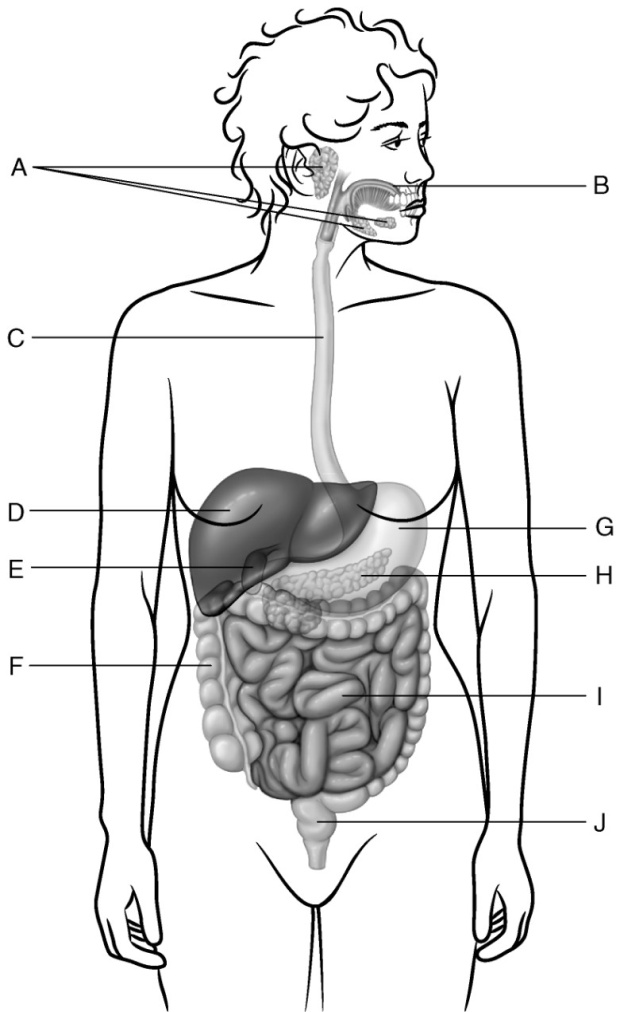 7) ________ GallbladderAnswer:  E8) ________ Small intestineAnswer:  I9) ________ EsophagusAnswer:  CPage Ref: 4710) ________ LiverAnswer:  H11) ________ PancreasAnswer:  D12) ________ Large intestineAnswer:  F-5313) ________ StomachAnswer:  G14) ________ Salivary glandsAnswer:  APage Ref: 4615) ________ MouthAnswer:  BPage Ref: 4616) ________ RectumAnswer:  JPage Ref: 5317) ________ Secretes digestive enzymes, insulin, and glucagonAnswer:  H18) ________ Most digestion and absorption occurs here.Answer:  I19) ________ Most water is absorbed here.Answer:  F-5320) ________ Stores bileAnswer:  EEssay Questions1) Starting at the mouth and ending at the rectum, describe the process of human digestion and absorption.2) Describe the symptoms and treatment of irritable bowel syndrome (IBS).3) Describe the lining of the small intestine. How does its unique structure contribute to the process of nutrient absorption?4) What is the difference between a food intolerance and a food allergy?Questions from Chapter Boxes1) Probiotics have been shown to be effective in treating all of the following health problems EXCEPT:A) Travelers' diarrheaB) Irritable bowel syndromeC) Childhood eczemaD) Diabetes mellitusAnswer:  D2) When traveling outside the country, which of the following are good strategies to help prevent Travelers' diarrhea?A) Drink only brand-name bottled beverages.B) Do not eat raw meat, fish or shellfish.C) Avoid eating food purchased from street vendors.D) All of the above are good strategies to help prevent Travelers' diarrhea.Answer:  D3) Because the activity of probiotics in the GI tract is short-lived, they need to be consumed on a daily basis to be effective.Answer:  TRUE4) Alcohol, stress, and spicy foods are the leading causes of peptic ulcers.Answer:  FALSE5) What are probiotics and how are they involved in keeping us healthy?Questions from Chapter Boxes1) Bile reacts with fats in a similar way as soap does.Answer:  TRUE2) Probiotics have been shown to be effective in treatingA) traveler's diarrhea.B) food allergies.C) gastroesophageal reflux disease (GERD).D) diabetes mellitus.Answer:  A3) Traveler's diarrhea is caused byA) food allergies.B) stress.C) antibiotic overuse.D) viral or bacterial infections.Answer:  D4) One appetizing and safe alternative to barley for people with celiac disease isA) wheat.B) gluten.C) Job's tears.D) rye.Answer:  C5) Because the activity of probiotics in the GI tract is short-lived, they need to be consumed on a daily basis to be effective.Answer:  TRUE6) Which of the following food sources is a rich source of probiotics?A) whole-wheat breadB) yogurtC) orange juiceD) calcium supplementsAnswer:  B7) The emerging field of nutrigenomics studies how nutrition and environment can affect gene function.Answer:  TRUE8) What are probiotics and how are they involved in keeping us healthy?9) List the eight major allergenic foods. Explain how and why the U.S. Food and Drug Administration (FDA) regulates these ingredients in packaged foods.